САМОСТОЯТЕЛЬНАЯ РАБОТА МАГИСТРАНТОВ1. Типовые контрольные задания 1. Задание ВНП, рассчитываемый по сумме доходов, НЕ включает: рентные платежи, государственные закупки товаров и услуг; заработную плату и жалованье; прибыль корпораций; валовые инвестиции. Ответ: Государственные закупки товаров и услуг, валовые инвестиции2. Задание Для классического отрезка кривой совокупного предложения характерно: изменение номинального объема ВНП в условиях спада экономики; изменение реального объема ВНП в условиях спада экономики при неизменности уровня цен; изменение уровня цен при неизменности реального объема ВНП; изменение уровня цен и реального объема ВНП; рост уровня цен при увеличении денежной массы и неизменности реального объема ВНП.          Ответ: изменение уровня цен при неизменности реального объема ВНП3. Задание По Кейнсу увеличение государственных расходов в условиях кризиса позволит: увеличить занятость; уменьшить рост цен; увеличить рост цен; сократить ВНП; увеличить объемы производства Ответ: увеличить занятость, увеличить объемы производства4. Задание Связь между предельной склонностью к потреблению и сбережению выражается: их сумма равна располагаемому доходу, так как он делится на потребление и сбережение; их сумма равна 1; предельная склонность к потреблению всегда больше предельной склонности к сбережению; их сумма равна 0; предельная склонность к потреблению всегда меньше пре-дельной склонности к сбережению. Ответ: их сумма равна 15. Задание Макроэкономическое равновесие в модели AD - AS наступает: при пересечении кривой спроса и кривой совокупного предложения на классическом отрезке; при пересечении кривой спроса и кривой совокупного предложения на кейнсианском (горизонтальном) отрезке; при пересечении кривой спроса и кривой совокупного предложения на промежуточном отрезке; при равенстве потребительских расходов денежной массе; при равенстве величин: пре-дельной склонности к потреблению и предельной склонности к сбережению. Ответ: при пересечении кривой спроса и кривой совокупного предложения на промежуточном отрезке.6. Задание Увеличение государственных расходов на вертикальном отрезке кривой совокупного предложения: приведет к росту занятости до состояния полной занятости; обеспечит полную загрузку производственных площадей; увеличить объем произведенного чистого национального продукта; приведет к росту цен; приведет к снижению цен. Ответ: приведет к росту цен         7. Задание Мультипликатор спроса определяется как: частное от деления величины валовых инвестиций на величину национального дохода; частное от деления изменения реального ВНП на изменение инвестиций ; произведение двух элементов: изменения реального ВНП и изменения инвестиций Ответ: частное от деления величины чистых инвестиций на величину национального до-хода; частное от деления изменения реального ВНП на изменение автономных инвестиций 8. Задание Инфляцию спроса могут вызвать события: резкий скачок цен на нефть; быстрый рост цен на оборудование; резкое подорожание сырьевых ресурсов; быстрое повышение доходов населения; увеличение денежной массы в стране. Ответ: быстрое повышение доходов населения; увеличение денежной массы в стране9. Задание Для галопирующей инфляции характерен рост цен, равный: 2%-3% в год; более 10 % в год; более 50 % в неделю; более 100 % в год; более 1,5 % в месяц. Ответ: Более 10 % в год10.Задание Работник ушел с работы и занят поиском высокооплачиваемой работы. Его следует отнести к ... безработице: структурной, технологической, сезонной, фрикционной, институциональной. Ответ: фрикционной11. Задание Согласно закону Оукена, двухпроцентное повышение фактического уровня безработицы над естественным уровнем к отставанию фактического объема ВНП от потенциального на ... 0,5%, 2%, 5%, 10%. Ответ:  5%12.Задание Американский экономист Артур Оукен показал зависимость между: темпами роста цен и темпами роста безработицы; ростом инвестиций и увеличением реального объема ВНП; превышением фактического уровня безработицы над его естественным уровнем и отставанием фактического объема ВНП от потенциального; ростом государственных закупок и объемом реального ВНП; размером ставки налога и налоговыми поступлениями в бюджет. Ответ: превышением фактического уровня безработицы над его естественным уровнем и отставанием фактического объема ВНП от потенциального13.Задание Кривая Филлипса фиксирует связь между уровнем инфляции и: предложением денег; уровнем безработицы; уровнем процента; размером объема производства; налоговыми поступлениями в бюджет. Ответ: уровнем безработицы14.Задание В условиях полной занятости естественная норма безработицы: складывается из фрикционной и структурной безработицы; складывается из структурной и технологической безработицы; определяется как разность между фактическим уровнем безработицы и уровнем сезонной безработицы; складывается из структурной и циклической безработицы; складывается из фрикционной и циклической безработицы Ответ: складывается из фрикционной и структурной безработицы15.Задание Циклы длительностью 45-60 лет исследовал Саймон, Кузнец, Карл Маркс, Джон Кларк, Николай Кондратьев, Корадо Джини Ответ: Николай Кондратьев2. Материалы оценки практических знанийТема. Теоретические основы планирования и прогнозированияУпражненияВ таблице представлены данные, характеризующие величину номинального ВНП России за три годаВопросы: а) Какой год из трех является базовым? Ответ: 2009годб) Как изменился уровень цен в период с 1999 по 2003 гг.? Ответ: понизилсяв) Как изменился уровень цен в период с 2003 по 2009гг.? Ответ:  повысилсяг) Рассчитайте реальный ВНП для каждого года и укажите, в каком случае Вы использовали дефлятор и инфлятор ВНП. Ответ:ВНП = Номин. ВНП/(ИЦ/100%) Дефлирование (когда индекс цен>100%) 1999: Реальный ВНП=104/1,21=85,95 Инфлирование (когда индекс цен <100%) 2003: Реальный ВНП=56/0,91=61,54 2009: Реальный ВНП=91/1=919. Производство национального дохода описывается функцией: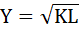 В базовом периоде в хозяйстве страны находилось 10 единиц труда и 250 единиц капитала.(где K-капитал,L-труд)За текущий год численность трудовых ресурсов выросла на 5 %. Определите:а) объем национального дохода в базовом году;Y=(250*10)0,5=50Ответ: 50б) объем национального дохода в текущем году;Yтекущ=(250*10,5)0,5=51,235Ответ: 51,235в) абсолютный и относительный прирост национального дохода за текущий год.Абсолютный прирост нац.дохода:∆Y=Yтекущ-Y=51,24-50=1,235Ответ: 1,235Относительный прирост нац.дохода:∆Y/Yтекущ=1,24/51=0,024=2,41%Ответ: 2,41%10. Экономика страны характеризуется следующими показателями:Определите:а) Реальный ВВП 2010 г. в ценах 2008 г.;Реальный ВВП2010= 46308,5/116,5=397,50Ответ: 397,50б) Реальный ВВП 2011 г. в ценах 2008 г.;Реальный ВВП2011=55644,0/134,3=414,33Ответ: 414,33в) Темпы прироста Номинального ВВП в период с 2010 г. по 2011 г.;Ответ: 20%г) Темпы прироста Реального ВВП (в ценах 2008 г.) в период с 2010 г. по 2011 г.;Ответ: 4%д) Темп инфляции (темп прироста дефлятора ВВП) в период с 2010 г. по 2011 г.Ответ: 15% Тема. Сущность и задачи государственного регулирования экономикиМакроэкономическое равновесие и макроэкономическая нестабильностьУпражнения1. Что такое совокупный спрос? Под влиянием каких факторов он формируется? Почему кривая совокупного спроса имеет нисходящий характер? Ожидается дальнейший рост цен, как это повлияет на совокупный спрос?Ответ:Совокупный спрос(AD) –  это реальный объем производства, который потребители (включая фирмы и правительство) готовы купить при данном уровне цен.Совокупный спрос формируется под влиянием ценовых и неценовых факторов. Нисходящий характер кривой совокупного спроса обусловлен эффектом богатства, эффектом процентной ставки и эффектом импортных закупок.Рост уровня цен вызовет сокращение совокупного спроса.2. Что такое совокупное предложение? Начертите кривую совокупного предложения. Из каких отрезков состоит эта кривая? Охарактеризуйте их.Ответ:Совокупное предложение – это общее количество конечных товаров и услуг, произведенных в стране (в стоимостном выражении). Совокупное предложение – это реальный объем выпуска (реальный национальный продукт). Кривая совокупного предложения (AS) показывает, какой объем выпуска может быть предложен производителями при разных значениях общего уровня цен.Выделяют три отрезка кривой (AS):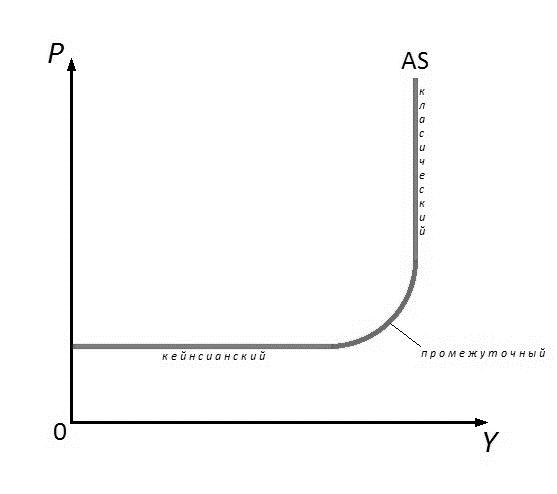 1) Горизонтальный (кейнсианский). При постоянных ценах происходят изме-нения в объёмах национального производства. (Кейнсианский отрезок кривой совокупного предложения — горизонтальный отрезок кривой совокупного предложения, на котором уровень цен остаётся постоянным, когда объём реального ВНП меняется).2) Восходящий (промежуточный). Рост цен сопровождается увеличением объёмов национального производства. (Промежуточный отрезок кривой совокупного предложения — восходящий отрезок кривой совокупного предложения, находящийся между кейнсианским и классическим отрезками).3) Вертикальный (классический). ВНП остаётся неизменным, а растут толь-ко цены. (Классический отрезок кривой совокупного предложения — вертикальный отре-зок кривой совокупного предложения, соответствующий положению экономики при полной занятости).Кривая совокупного предложения (P — уровень цен, Y — реальный объем производства3. При каких условиях достигается общее рыночное равновесие?Ответ: при соответствии между совокупным спросом и совокупным предложением, т.е. при установлении равновесной цены.4. В результате роста совокупных расходов номинальный ВВП страны в 2009 г. стал равен 1 690 млрд дол., и темп изменения ВВП по сравнению с 2008 г. составил 4%. Известно, что в 2008 г. номинальный ВВП был равен 1 495 млрд дол., а дефлятор ВВП – 1,15.Определите фазу цикла и темп инфляции 2009 г. Найдём реальный ВВП 2008 годаИз формулы темпа прироста ВВП найдём дефлятор ВВП 2009 года:Темп инфляции:Ответ: Фаза цикла подъем; темп инфляции равен 8,7%.На основании этих данных постройте графики. Каковы будут равновесный уровень цен и равновесный ВНП? Если покупатели готовы приобрести дополнительно товаров на 200 млрд. руб., каковы будут новые равновесный уровень цен и равновесный ВНП?Ответ:Равновесный уровень цен = 200, ВНП = 300Равновесный уровень цен = 250, ВНП = 4004. Какое влияние окажут следующие факторы на равновесный уровень цен и равновесный о объем ВНП: ожидание спада производства; повышение налога на прибыль; увеличение производительности труда; рост цен на импортные товары.?5. Что происходит с ценами, если совокупный спрос увеличивается / сокращается, когда экономика находится на: горизонтальном отрезке AS; промежуточном отрезке AS; вертикальном отрезке AS. Что такое эффект «храповика»? Когда он возникает и как проявляется при нарушении равновесия AD и AS ?1) когда экономика находится на горизонтальном отрезке AS.Ответ:  цены остаются неизменными 2) когда экономика находится на промежуточном отрезке AS.Ответ: AD увеличивается – цены увеличиваются, AD сокращается – цены сокращают.3) когда экономика находится на вертикальном отрезке AS.                                                  Ответ: AD увеличивается – цены увеличиваются, AD сокращается – цены сокращают.4) Эффект Храповика – эффект в экономике, который проявляется в том, что рост совокупного спроса вызывает рост цен на товары. Но сокращение совокупного спроса не обязательно приводит к снижению уровня цен, особенно в краткосрочном периоде.           6. Каковы последствия изменения совокупного предложения при неизменном совокупном спросе? Что такое стагфляция?Ответ:При изменении AS на всех трех участках (горизонтальном, промежуточном и вертикальном) последствия одинаковы: меняется уровень цен и объем выпуска.Стагфляция – процесс, при котором рост безработицы сопровождается повышением темпов инфляции.7. На какие части распадается располагаемый доход? Какие взаимосвязи отражают графики потребления и сбережений? Как меняются абсолютная и относительная (доля в доходе) величины потребления (сбережений) по мере роста дохода?Ответ: 1) На потребления и сбережения, или доход от трудовой деятельности, доход от предпринимательства, доход от имущества и ценных бумаг, факторные доходы, трансфертные выплаты из общественного сектора, валовые доходы, индивидуальные налоги и другие обязательные платежи и располагаемый (чистый) доход семьи.8. Как повлияет на уровень потребления следующее: падение курса акций; сокращение финансирования образования; сокращение уровня цен; снижение подоходного налога; окончание выплат за купленный в рассрочку дом?Ответ: 1) резкое падение курса акций может спровоцировать массовые увольнения, (как это произошло на лондонской фондовой бирже в 2002 году), в результате это сократит потребление и поспособствует накоплениям;2)3) сокращение уровня цен  будет означить большую доступность цены товара, а значит позволит увеличит его потребление, накопления же либо останутся на прежнем уровне либо увеличатся.4)5)9. Что характеризуют и как исчисляются АРС, APS, МРС MPS? Чему равна сумма значений предельной склонности к потреблению и предельной склонности к сбережениям?Ответ:Средняя склонность к потреблению (APC) отражает желание семей приобретать товары. APC=C/YСредняя склонность к сбережению (APS) отношение сбережений к доходу. APS=S/YПредельная склонность к потреблению (MPC) выражает отношение любого изменения в потреблении к изменению в величине дохода, которое обусловило изменение потребления. MPC=dC/dYПредельная склонность к сбережению (MPS) отношение любого изменения в сбережениях к изменению в доходах. MPS=dS/dY Cумма значений предельной склонности к потреблению и предельной склонности к сбережениям равна 1.На основании приведенных данных рассчитайте для каждого уровня дохода величину С, АРС, APS, MPC и MPS.Ответ:10. Какие из перечисленных ниже факторов непосредственно влияют на принятие решений об инвестировании? а) повышение законодательно устанавливаемого минимума уставного капитала; б) повышение налога на прибыль; в) ожидание увеличения спроса на продукцию; г)появление новых технологий; д) рост процентной ставки.Ответ: Г, Д11. Как изменение инвестиций влияет на величину ВНП? Объясните суть мультипликационного эффекта. Чему равен мультипликатор инвестиций? Инвестиции увеличились на 15 млрд. руб., предельная склонность к сбережениям — 0,2. Что произойдет с ВНП?Ответ:Рост инвестиций, повышая совокупный спрос, ведет к росту ВНПСуть мультипликационного эффекта заключается в том, что при росте инвестиций рост ВНП будет происходить в гораздо большем размере, чем первоначальные дополнительные инвестиции.15*(1/0,2)=75 .При росте инвестиций на 15 млрд.руб ВНП увеличился на 75млрд.руб.12. Потребление составляет 600 трлн. руб., инвестиции - 100, предельная склонность к сбережениям - 0,2. Чему равен равновесный ВНП? Как изменится ВНП, если инвестиции сократятся на 50?Ответ:1) 600+100*(1/0,2)= 11002) 600+50*(1/0,2)= 850 (изменится на -250).13. Что такое рецессионный и инфляционный разрывы?Ответ:Рецессионный разрыв – величина, на которую должен возрасти совокупный спрос (расходы), чтобы повысить равновесный ВВП до неинфляционного уровня полной занятости.Инфляционный разрыв – величина, на которую должен сократиться совокупный спрос (расходы), чтобы снизить равновесный ВВП до неинфляционного уровня полной занятостиТема. Планирование и прогнозирование в рыночной экономике1. Предположим, что каждый рубль, предназначенный для сделок, обращается в среднем 4 раза в год. Номинальный ВНП составляет 2000 млрд. руб. Предложение денег составляет 580 млрд. руб. Существует следующая зависимость спроса на деньги как запасную стоимость от ставки процента:Определите: а) величину спроса на деньги для сделок; б) величину спроса на деньги как запасную стоимость; в) общий спрос на деньги; г) равновесную ставку процента.Ответ:а) V=Qном/M, где М – денежная масса в экономике, Qном – номинальный ВНП.M=Qном/V=(2000)/4=500 млрд дол.б, в) Общий спрос на деньги есть сумма спроса на деньги для сделок и спроса со стороны активов, из чего можно заполнить таблицу:г) Равновесие на денежном рынке устанавливается, когда общий спрос на деньги равен их предложению. Следовательно, при ставке процента равной 10% спрос на деньги 580 млрд. руб. равен предложению денег 580 млрд.руб.2. Что произойдет с равновесной ставкой, если предложение денег выросло до 600 млрд. руб.; сократилось до 540 млрд. руб.Ответ:При росте предложения денег до 600 млрд.дол. равновесие на денежном рынке устано-вится при равновесной процентной ставке 8%, при сокращении предложения денег до 540 млрд.дол. – равновесная ставка повысится до 14 %.3. Определите, как изменится общий спрос на деньги при каждом уровне процентной ставки и равновесная ставка, если объем номинального ВНП увеличится на 80 млрд. руб.; сократится на 120 млрд. руб.Ответ:Рост номинального ВНП на 80 млрд. дол. при неизменной скорости оборота денег (4 раза) приведет к увеличению спроса на деньги для сделок, который составит 2080:4 = 520 млрд. дол. Общий спрос соответственно тоже возрастет при каждом уровне процента. Если предложение денег останется на уровне первоначальном (580 млрд. дол.), то равновесие установится при ставке процента равной 12%Снижение номинального ВНП на 120 млрд. дол. приведет к снижению спроса на деньги для сделок до (2000 – 120):4=470 млрд.дол. В результате снизится и общий спрос на деньги при каждом уровне процентной ставки. При условии, что предложение денег останется на уровне 580 млрд. дол. равновесие на денежном рынке установится при ставке процента равной 5%.4. Каков механизм восстановления равновесия на денежном рынке, если фактическая ставка ссудного процента выше (ниже) равновесной? Что произойдет с кривой спроса на деньги при увеличении (падении) цен, росте (снижении) реальных доходов?Ответ:1) Если фактическая ставка ссудного процента ниже равновесной, в экономике возникает избыточный спрос на деньги, то люди будут продавать облигации или другие доходные активы, чтобы получить деньги. Низкая ставка процента соответствует высокой цене облигаций, поэтому продавать их будет выгодно. Но по мере роста предложения облигаций цена их будет падать, соответственно, ставка процента будет расти и приближаться к равновесному уровню.Если фактическая ставка выше равновесной, то экономические агенты будут стремиться избавиться от денег, обратив их в другие виды активов, например в облигации. Высокая ставка процента, как известно, соответствует низкому курсу облигаций, поэтому будет выгодно скупать дешевые облигации (можно рассчитывать на доход от повышения их курса в будущем вследствие снижения ставки процента). Рост спроса на облигации приведет к росту цен на них и, соответственно, к снижению процентных ставок до равновесного уровня.Таким образом, любое неравновесие на рынке денег быстро устраняется благодаря изменению процентных ставок и цен на облигации.5. Как отразится на денежном рынке увеличение (сокращение) предложения денег? Как отреагируют хозяйственные агенты на это изменение? Какова связь между спросом на деньги и инфляцией? Объясните.Ответ:1) Увеличение предложения денег приведёт к тому, что население и фирмы будут пытаться приобрести больше денег, продавая ценные бумаги, а также к повышению номинальной ставки процента, что обеспечивает соответствие количества денег, находящихся в обращении, количеству денег, хранящихся у населения и фирм в соответствии с их желаниями. Денежный рынок достигает нового положения равновесия. Уменьшение спроса на деньги запускает рассмотренные процессы в обратную сторону.2) Спрос на номинальные деньги зависит от номинальной ставки процента и номинального объема выпуска, а, в свою очередь, номинальная ставка процента зависит от реальной ставки и темпов инфляции.6. Что представляет собой денежно-кредитная (монетарная) политика правительства? Каковы основные, принципиальные положения монетарной политики? Что является объектом государственного регулирования при проведении монетарной политики?Ответ:1) Это макроэкономическая политика денежных властей, комплекс мер, направленных на управление совокупным спросом через условия денежного рынка (краткосрочная процентная ставка, номинальный валютный курс или уровень текущей ликвидности банковского сектора) для достижения комбинации конечных целей, в которые могут входить ценовая стабильность, сохранение устойчивого валютного курса, финансовая стабильность и содействие сбалансированному экономическому росту.2) Основные положения: выбор явного номинального якоря денежно-кредитной политики; экономическая и политическая независимость центрального банка; ответственность и подотчетность центрального банка перед обществом; информационная открытость (транспарентность) денежно-кредитной политики.3) Объект – спрос и предложение на денежном рынке, изменяющиеся в результате действий денежных властей, банков и небанковских организаций.7. Если центральный банк стремится к сокращению (увеличению) предложения денег, как он должен изменить а) учетную ставку и б) норматив обязательных резервов?Ответ:	Для сокращения предложения денег нужно повысить процентную ставку и норматив обязательных резервов. Для увеличения варианты обратны.8. Какие достоинства монетарной политики Вы видите? Что снижает действенность денежно-кредитной политики государства?Ответ: Достоинства: 1) быстрота и гибкость. По сравнению с фискальной политикой монетарная политика может быстро меняться. Применение фискальной откладывается из-за обсуждений в правительстве. Решения о покупке и продаже облигаций ЦБ могут приниматься ежедневно. 2) Изоляция от политического давления. По своей природе монетарная политика мягче и консервативнее в политическом отношении, чем фискальная политика. Изменения государственных закупок влияют на распределение ресурсов, налоги могут иметь далеко идущие последствия. Монетаристская политика действует тоньше и является более приемлемой в политическом отношении.Действенность может снизить 1) "ликвидная ловушка" - состояние денежного рынка, при котором ставка процента не реагирует на изменение денежного предложения. Увеличение денежного предложения в целях активизации инвестиционной деятельности, ведущее к снижению процентной ставки, имеет свой предел. Процентная ставка может снижаться только до некоторого минимального уровня (она не может равняться 0), и, если государство будет продолжать наращивать денежную массу, то это не приведет к соответствующему увеличению инвестиционного спроса и реального ВНП, а только породит инфляцию. 2) Также возможна неадекватная реакция хозяйственных агентов на действия центрального банка. Поскольку на инвестиционный спрос помимо уровня процентной ставки оказывает влияние множество других факторов, то отнюдь не всегда то или иное изменение уровня процентной ставки вызовет соответствующее изменение спроса на инвестиции. Центральный банк, проводя политику "дешевых" денег, увеличивает избыточные резервы банков, но это не означает, что население и фирмы будут предъявлять соответствующий спрос на эти резервы.9. Определите основные направления и инструменты денежно-кредитной политики, которую Вы бы выбрали, если в национальной экономике страны наблюдаются: а) высокий уровень инфляции; б) падение уровня производства; в) падение курса национальной валюты; г) рост безработицы.	А) Снижение предложения денег, что способствует росту их стоимости, процентной ставки и, следовательно, сдерживанию инвестиций и совокупного спроса.	Б, Г) Увеличение предложения денег, что ведет к их удешевлению и одновременно к падению нормы процента, расширению совокупного спроса и объема производства.В) При ужесточении денежно-кредитной политики ограничивается рост денежной массы, а значит, относительно сокращается предложение национальной валюты на валютных рынках, что соответственно должно вести к повышению ее курса.Тема. Основные методы разработки планов1. При доходе в 200 тыс. руб. налог составляет 25 тыс., при доходе в 250 тыс. - 37,5 тыс. Чему равна средняя налоговая ставка при каждом уровне дохода? Какой это вид налога - пропорциональный, прогрессивный или регрессивный?	Ответ: Прогрессивный, поскольку доля налога в доходе уменьшается по мере возрастания дохода (200 тыс. -  12,5%, 250 тыс. – 15%). Средняя налоговая ставка = 13,75% (?)2. Какую зависимость характеризует кривая Лаффера?Ответ: между налоговыми поступлениями и налоговыми ставками3. Охарактеризуйте действующую налоговую систему России. Каковы основные направления развития налоговой системы России?4. Что такое государственный бюджет? Какова его структура? Как могут строиться взаимоотношения между центральным и территориальным бюджетами? В чем суть принципа фискального федерализма?	Ответ: 1) Это смета доходов и расходов государства на определенный период времени, составленная с указанием источников поступления государственных доходов и направлений, каналов расходования денег.	2) Бюджетная система России состоит из федерального бюджета страны, бюджетов национально-государственных и административно-территориальных образований, называемых бюджетами субъектов Федерации, или региональными бюджетами; и местных бюджетов.	3)	4) Фискальный федерализм предполагает, что местные бюджеты не входят своими доходами и расходами в государственный бюджет. Местные органы власти из своего бюджета финансируют охрану общественного порядка, школы, больницы и т.д.5. Охарактеризуйте основные виды государственных расходов. Обсудите тезис «увеличение или уменьшение государственных расходов обычно вызывают снижение или рост частных расходов». При каких условиях это положение верно? Почему?	1) Текущие расходы (на обеспечение текущих потребностей): расходы на текущее содержание и капитальный ремонт (восстановительный) ЖКХ, объектов охраны окружающей среды, образовательных учреждений, учреждений здравоохранения и социального обеспечения, науки и культуры, физической культуры и спорта, средств массовой информации, органов государственной власти и управления, органов местного самоуправления и иные расходы, не включенные в расходы развития. Капитальные расходы (на инвестиционные нужды) или бюджет развития. К нему относятся ассигнования на инновационную и инвестиционную деятельность, связанную с капитальными вложениями в социально-экономическое развитие, на собственные экологические программы и мероприятия по охране окружающей среды (сверх ассигнований, выделяемых из экологических внебюджетных фондов), иные расходы на расширенное воспроизводство.	2) 6. Сопоставьте бюджеты СССР 1985 г. и федеральный бюджет России 2003 г. Какие изменения произошли в доходной и расходной частях бюджета? Как изменился бюджетный баланс?7. Правительственные расходы составляют 150 ден. ед., ставка подоходного налога 0,2. ВНП (доход) равен 1000 ден. ед. Чему равно бюджетное сальдо? Каково было бы состояние бюджета, если бы: а)правительственные расходы возросли до 250 ден. ед.; б)ставка налога упала бы до 0,15; в) произошло и то, и другое?8. Что такое «бюджет полной занятости»? Для каких целей он используется? Что такое циклический дефицит? Предположим, что ВНП страны составил 60 трлн. руб., ВНП при полной занятости - 100 трлн. руб. Государственные расходы равны 20 трлн. руб., а действующая ставка подоходного налога - 25%. Определите дефицит (излишек) государственного бюджета:а) фактический, б) структурный, в) циклический.1) Бюджет полной занятости – соотношение государственных доходов и расходов, которое сложилось бы при условии, если бы экономика в течение года развивалась при полной занятости 2) Чтобы выяснить правильна ли проводимая правительством фискальная политика, необходимо оценить ее результаты. Наиболее часто в этих целях используют состояние государственного бюджета, так как осуществление фискальной политики сопровождается ростом или сокращением бюджетных дефицитов или излишков. Однако судить по этим показателям о действенности проводимой дискреционной политики достаточно сложно. Это объясняется тем, что, с одной стороны, фактические бюджетные дефициты и излишки могут изменяться вследствие целенаправленного изменения государственных расходов и налогов, а, с другой стороны, на их размеры могут повлиять изменения объема национального продукта, доходов, что обусловлено существованием встроенной стабильности. Чтобы разделить эти причины и иметь возможность оценить правильность принимаемых мер используют бюджет полной занятости. 3) Циклический дефицит - это разница между фактическим и структурным дефицитом государственного бюджета. Циклический дефицит представляет собой следствие колебаний экономической активности в ходе делового цикла. При этом изменения в налоговых поступлениях и государственных расходах происходят автоматически 4)А)60*0,25-20=-5 Б)100*0,25-20=5 В)-5-5=-109. Какие методы финансирования бюджетного дефицита Вы знаете? Каковы краткосрочные и долгосрочные последствия тех или иных методов финансирования бюджетных дефицитов? Каковы причины и динамика бюджетного дефицита в России? Следует ли бороться с бюджетным дефицитом России? Если да, то как?Ответ: Основными методами финансирования бюджетного дефицита являются:- Кредитно-денежная эмиссия (монетизация)- Долговое финансирование;- За счет налоговой политики.Кредитно-денежная эмиссия связана с выпуском в обращение дополнительной массы денег для финансирования именно бюджетного дефицита. Но бесконтрольная эмиссия денег усиливает инфляцию, ухудшает состояние денежного обращения, вызывает тяжелые последствия в сфере экономических и социальных отношений.В результате монетизации дефицита бюджета государство может получить сеньораж - доход от печатания и чеканки денег. Он возникает, если темпы роста денежной массы превышают темпы роста реального ВВП, в результате чего средний уровень цен увеличивается и в стране начинает нарастать инфляция. В связи с этим все экономические агенты платят своеобразный инфляционный налог, возникающий путем перераспределения части их доходов в пользу государства через которые цены растут. Инфляционный налог - это потеря капитала собственниками денежных средств в результате инфляции.Покрытие бюджетного дефицита с помощью долгового финансирования, то есть осуществление государственных заимствований за счет выпуска и реализации государственных ценных бумаг (облигаций, казначейских векселей и т.д.) на внутреннем и внешнем рынках при определенных условиях, вытесняет часть инвестиций из производственного процесса, приводит к уменьшению чистого экспорта, увеличение рыночной ставки процента и снижение потребительских расходов.Государственные ценные бумаги "связывают" часть денежных средств населения и финансовых ресурсов предприятий, в частности коммерческих банков, которые в связи с этим выполняют меньше активных операций, то есть сворачивают объемы кредитных и инвестиционных операций. Денежный рынок реагирует на повышение спроса на деньги ростом процентной ставки. Этот рост приводит к сокращению частных инвестиций, что связано с возникновением так называемого эффекта вытеснения, в значительной мере ослабляет стимулирующий эффект фискальной политики. Эффект вытеснения определяется тем, что чем больше дефицит, тем выше объем сбережений, который используется для финансирования государственных расходов и тем меньше величина средств, доступных для финансирования инвестиций.Проблему дефицита государственного бюджета нельзя решить только с помощью долгового финансирования, ведь категории "бюджетный дефицит" и "государственный долг" взаимосвязаны. Государственный долг состоит из суммы выпущенных, но непогашенных государственных заимствований с начисленными процентами за время существования государства. Путем долгового финансирования можно уменьшить величину бюджетного дефицита, но сразу автоматически начинает расти государственный долг.Еще одним методом финансирования бюджетного дефицита является внедрение взвешенной налоговой политики. Проблема увеличения налоговых поступлений в государственный бюджет выходит за пределы финансирования бюджетного дефицита, поскольку она связана с проведением комплексной налоговой реформы, направленной на уменьшение налоговых ставок и расширение базы налогообложения, в соответствии с концепциями экономистов неоклассической школы, главным аргументом которых является то, что большие налоги нарушают возможности накопления сбережений и инвестиций, то есть негативно влияют на экономический рост.Причинами возникновения бюджетного дефицита могут выступать:1. Рост государственных расходов в связи со структурной перестройкой экономики и необходимостью развития промышленности.2. Сокращение доходов государственного бюджета в период экономического кризиса.3. Чрезвычайные обстоятельства (войны, массовые беспорядки, крупные катастрофы, стихийные бедствия)4. Неэффективность финансовой системы государства.5. Политический популизм, выражающийся в росте социальных программ, не обеспеченных финансовыми ресурсами.6. Коррупция в государственном секторе.7. Неэффективность налоговой политики, вызывающая увеличение теневого сектора экономики.В программу конкретных мер по сокращению бюджетного дефицита следует включать и последовательно проводить в жизнь такие меры, которые, с одной стороны, стимулировали бы притоки денежных средств в бюджетный фонд страны, а с другой способствовали бы сокращению расходов. Сюда относятся:Изменение направлений инвестирования бюджетных средств в отрасли народногоозяйства с целью значительного увеличения финансовой отдачи от каждого бюджетного рубля.Стремление к уменьшению некоторых статей расхода на содержание административно-управленческого аппарата.Упорядочение налоговой системы, уменьшение количества налогов и увеличение собираемости налогов, сборов, таможенных пошлин и т. п. Все это, а также уменьшение ставки налогов, создаст благоприятные условия для обеспечения капиталовложений и, следовательно, оживления производства.Необходимо вести решительную борьбу с инфляцией, добиться стабилизации денежного обращения в стране. Необходим контроль за ценами и заработной платой путем установления пределов их роста.Укрепление финансовой дисциплины, упорядочение расчетов между предприятиями, увеличение рентабельности работы предприятий промышленности и сельского хозяйства.Устранению кризисных явлений также будет способствовать выплата внешних долгов. Одна из важнейших задач - добиться прекращения оседания в зарубежных банках части выручки от экспорта.Нужно добиться уменьшения спада промышленного и сельскохозяйственного производства, его стабилизации. Необходима разработка плана восстановления народного хозяйства.Необходимо увеличить долю бюджетных заимствований в небанковском секторе за счет привлечения средств населения, предприятий, организаций и других инвесторов; расширить круг государственных ценных бумаг для населения. Для поддержания сбалансированности внутреннего финансирования рынка должна быть обеспечена необходимая координация выпуска федеральных, региональных, муниципальных займов.10. Что такое государственный долг? Как он возникает? В чем отличия государственного кредита от частного? Каковы цели займов со стороны частного сектора и со стороны государства? Каковы источники погашения частного и государственного кредита?Ответ: Государственный долг – это общее количество финансовых займов, взятых государством для покрытия бюджетных дефицитов.Основными причинами устойчивого увеличения государственного долга являются:увеличение государственных расходов в военное время или в периоды других социальных конфликтов.циклические спады экономикисокращение налогов в целях стимулирования экономикиусиление влияния политического бизнес-цикла в последние годы, связанное с политикой увеличения госрасходов и снижения налогов перед очередными выборамиповышение долгосрочной напряженности в бюджетно-налоговой сфере.Отличия государственного кредита от частного:Частный кредит:1. Мобилизуется для производственных нужд.2. Мобилизуется ссудный капитал.3. Погашение производится из прибавочного продукта или стоимости, которая возникает в процессе производства.4. Расширяет сферу применения капитала (производственную сферу).Государственный кредит:1. Мобилизуется для непроизводственных нужд.2. Мобилизуются платежные и покупаельские средства.3. Погашение производится из бюджетных доходов (в основном за счет налоговых поступлений).4. Сужает сферу применения капитала.Цели государственных заимствований:1) Финансирование дефицита бюджета;2) Финансирование кассовых разрывов;3) Финансирование государственного долга;4) Финансирование специальных и инвестиционных программ.Существует множество целей кредитования, но все они сводятся в две большие, различающиеся между собой группы:Кредиты на потребление; На приобретение, строительство и благоустройство жилья – общее название – жилищные кредиты;Кредиты на прочую недвижимость;Автокредиты – чаще всего это займы на покупку авто;Кредиты на обучение;Кредиты на лечение и оздоровление;Кредиты для перекредитования – это заимствование средств в одной кредитной организации для погашения задолженностей перед другими;Кредиты на прочие потребительские нужды. Под этим обычно понимается финансирование бытовых расходов физических лиц.Прочие кредиты.Кредиты на развитие На открытие бизнеса;На строительство предприятия или производственного комплекса;На модернизацию производства;На пополнение оборотных средств;На реализацию социальных проектов.Источники погашения кредита бывают первичными и вторичными (или дополнительными). Под первичным источником понимают доход заемщика, для юридических лиц - это выручка от реализации продукции в безналичной и/или наличной формах, для физических лиц - это заработная плата и/или иные виды доходов. Вторичными источниками являются: средства, обещанные гарантом либо поручителем сделки, страховой организацией, выручка от реализации имущества (заложенного).Источниками погашения государственных займов и уплаты по ним процентов являются средства, мобилизуемые государством посредством сбора налоговых и неналоговых доходов.11. Какие виды государственных ценных бумаг Вы знаете? Охарактеризуйте их. От чего зависит структура всей массы государственных ценных бумаг?Ответ: 12. Что такое внешний долг? Кто является держателями внешнего долга? Каковы последствия наличия внешнего долга? Каковы источники погашения внешнего долга? В чем специфика внешнего долга России?Ответ: Внешний долг — суммарные денежные обязательства государства, выражаемые денежной суммой, подлежащей возврату внешним кредиторам на определённую дату, то есть общая задолженность страны по внешним займам и невыплаченным по ним процентам.Основными мировыми организациями-кредиторами являются Международный валютный фонд и Международный банк реконструкции и развития. Эти организации предоставляют займы государствам, при условии выполнения различных рекомендаций, разработанных их финансовыми специалистами. Среди таких требований обычно проведение различных экономических и социальных реформ.  Помимо этих двух организаций существуют фонды направленные на кредитование и поддержание экономики определенных стран объединенных по различным национальным и экономическим интересам. Например, Арабский валютный фонд. Помимо официальных международных кредитных организаций существуют неформальные объединения кредиторов. Самые известные из них – это Лондонский и Парижский клубыОсновные последствия накопления государственного долга.Во-первых, госдолг приводит к перераспределению доходов среди населения в пользу держателей государственных ценных бумаг, которые, как правило, являются наиболее имущей частью общества. В свою очередь это ведет к углублению расслоения в обществе и росту социальной напряженности.Во-вторых, поиски источников погашения приводят к необходимости повышения налогов и усилению государственного вмешательства в экономику, что отрицательно сказывается на хозяйственной активности.В-третьих, возможно переложение долгового бремени на будущие поколения. Если государственные займы были истрачены на текущее потребление, а не на инвестиции и модернизацию производства, доходы от которых дали бы возможность расплатиться с долгами то рост долга и процентов по нему приведет к снижению темпов роста и ограничению потребления в будущем.В-четвертых, быстро растущие издержки по процентам всё более затрудняют сокращение бюджетного дефицита, так как выплаты процентов по государственному долгу оборачиваются новыми расходами бюджета, новыми займами для расчета по старым долгам.В-пятых, рост внешнего долга способствует усилению зависимости страны от других государств, что ограничивает возможности ведения самостоятельной внешней политики с целью обеспечения собственных интересов. Также значительный и возрастающий внешний долг вызывает значительные трудности при получении новых кредитов.Источники погашения государственного долга.из бюджетаза счет золотовалютных резервов, собственностииз новых заимствованийОсновная часть внешнего долга России приходится на частный капитал, а государственный долг формально составляет всего около 10% от общей суммыТема. Планирование в государственном секторе экономикиКонтрольные вопросы и заданияЧто означает экономический рост? Какими показателями он характеризуется? Какие типы экономического роста Вы знаете?Ответ: 1)Экономический рост - увеличение реального и потенциального доходов (валового внутреннего продукта) в длительный период времени.  2)В качестве основных показателей измерения экономического роста используются:• коэффициент роста – отношение показателя изучаемого периода к показателю базисного периода;• темп роста – коэффициент роста, умноженный на 100 %;• темп прироста – темп роста минус 100 %.3)Типы экономического роста:-экстенсивный - увеличение общественного продукта происходит за счет количественного увеличения факторов производства.-интенсивный - характеризуется увеличением масштабов выпуска продукции, который основывается на широком использовании более эффективных и качественно совершенных факторов производства.Какие факторы влияют на экономический рост? Рассмотрите роль факторов предложения в экономическом росте. Охарактеризуйте модель Кобба-Дугласа.Ответ: 1)В макроэкономике выделяют три группы факторов экономического роста:• факторы предложения (наличие людских ресурсов, природных ресурсов, основного капитала, уровень технологии);• факторы спроса (уровень цен, потребительские расходы, инвестиционные расходы, государственные расходы, чистый объем экспорта);• факторы распределения (рациональность и полнота вовлечения ресурсов в процесс производства, эффективность использования вовлекаемых в экономический оборот ресурсов).2)Решающее значение для экономического роста имеют факторы предложения, которые включают в себя количество и качество природных ресурсов, применяемого капитала и трудовых ресурсов, а также человеческий фактор или человеческие ресурсы, не поддающиеся формальной оценке, технологические факторы, отражающие технический прогресс, институционально-организационные и информационные факторы (значение последних быстро нарастает).3) Функция Кобба — Дугласа - производственная функция (или функция полезности), отражающая зависимость объёма производства от создающих его факторов производства — затрат труда и капитала .3. Рассмотрите кейнсианскую модель экономического роста. Что в ней определяет экономический рост? Какая разница между автономными и производными инвестициями?Ответ: 1)В кейнсианской модели важное место отводится сбережениям и инвестициям. В связи с этим главная роль в ней отводится инвестированию нового капитала, т.е. накоплению капитала как источника инвестиций для наращивания производственных мощностей. Ключевым фактором кейнсианской теории экономического роста является эффективный спрос, и именно расширение совокупного эффективного спроса должно способствовать экономическому росту.2) Автономные инвестиции - та часть капиталовложений, которая не зависит от национального дохода, его объема и динамики. Они осуществляются, как правило, в результате технических и технологических нововведений, а также изменения вкусов, численности населения и т.п.Производные инвестиции – инвестиции, зависящие от национального дохода (вторичные инфестиции). Существует взаимовлияние инвестиций и национального дохода: не только прямая связь, выражаемая формулой мультипликатора, но и обратная связь, при которой рост национального дохода порождает дальнейшее увеличение инвестиций.  Они дополняют первоначальные (автономные) инвестиции, усиливают их действие, порождая данный эффект акселератора экономического роста.Объясните действие механизма мультипликатора-акселератора.Ответ:Механизм мультипликатора (т.е. преумножения) выражается в том, что осуществленные в экономике инвестиции обладают нередко свойствами создавать цепную реакцию возбуждения во всей экономике. Стимул, полученный в одной сфере экономики, способен передаваться в расширяющемся масштабе на другие ее области.Механизм акселерации (т.е. ускорения). Он заключается в той зависимости, которая существует между созданием дополнительного спроса на предметы потребления и увеличением масштабов инвестирования во всем народном хозяйстве.Что понимается под новым качеством экономического роста? Какова связь между структурой производства и темпами экономического роста?Ответ: Понятие «качество экономического роста» в экономической теории связывается с усилением его социальной направленности. Основными составляющими качества экономического роста являются:•	улучшение материального благосостояния населения; •	увеличение свободного времени как основы гармоничного развития личности; •	повышение уровня развития отраслей социальной инфраструктуры; •	рост инвестиций в человеческий капитал; •	обеспечение безопасности условий труда и жизни людей; •	социальная защищенность безработных и нетрудоспособных; •	поддержание полной занятости в условиях растущего объема предложения на рынке труда.Что означает цикличность экономического развития? Из каких фаз состоит классический экономический цикл? Опишите каждую фазу цикла. Какая фаза является определяющей в экономическом цикле? Каков механизм перехода от одной фазы цикла к другой? Как можно объяснить причины циклического развития?Ответ: 1) Цикличность экономики – это изменения в экономике периодически повторяющиеся на протяжении ряда лет (подъемы и спады в экономике).2) Фазы экономического цикла: Спад (кризис), Депрессия, Оживление, Подъем (бум)3) Первая важнейшая фаза экономического цикла -  Спад(кризис). Его характерные черты:• превышение предложения над спросом, ведущее к накоплению товарных запасов и падению цен• кризис сбыта и падение цен ведет к сокращению производства;• большое число банкротств и крахов;• массовая безработица;• падение заработной платы и уровня жизни;• рост потребности в деньгах для оплаты обязательств (всеобщая погоня за деньгами), который ведет к росту ссудного процента.Вторая фаза цикла депрессия – экономика достигает «дна», низшей точки падения производства. Сокращение производства и падение цен прекращаются, товарные запасы стабилизируются, снижается ссудный процент (деловая активность очень низка – нет спроса на деньги), безработица сохраняется на высоком уровне. Стабилизация цен создает возможность расширения сбыта и возникают перспективы выхода из кризиса.Третья фаза – оживление характеризуется ростом производства, ведущего к восстановлению предкризисного уровня. Цены начинают расти, наблюдается усиление деловой активности. Растет спрос на промышленное оборудование, в оборот вовлекаются новые капиталы. Спрос на деньги увеличивается, что ведет к повышению ссудного процента.Четвертая фаза цикла - подъем (экспансия, бум) - объем производства превосходит предкризисный уровень. Цены растут, при общем росте заработной платы, безработица достигает минимального уровня. За пределами пика рост деловой активности прекращается, возникает проблема сбыта, производство сокращается, экономика вступает в фазу кризиса и т.д.4) Определяющей фазой цикла является спад (кризис).5) Цикл сам создает условия и предпосылки, необходимые для перехода от одной фазы к другой.6) Существует множество объяснений причин цикличности:Внешние причины: войны, революции и политические потрясения, темпы роста населения. Пятна на солнце (погода-урожай), волны научно-технического прогресса, дающие экономической системе импульс для движения и т.п. Полагают, что эти внешние факторы влияют на изменение инвестиций, которые в свою очередь, воздействуют на объем производства, занятость и цены.К внутренним, находящимся внутри экономической системы, относят:• колебания потребительского и инвестиционного спроса;• нарушения в сфере денежного обращения;• сбои в функционировании рыночного механизма в результате государственного вмешательства в экономические процессы;• изменение положения страны на мировом рынке;• старение производственного аппарата и замедление темпов научно-технического прогресса и дрКак различаются циклы по срокам? Объясните долгосрочные колебания в экономике. Как объясняются среднесрочные циклы? Чем они обусловлены?Ответ:  1) Обычно выделяют четыре основных вида экономических циклов:•	краткосрочные циклы Китчина (характерный период – 2-4 года);•	среднесрочные циклы Жюгляра (характерный период – 6-13 лет);•	Циклы (ритмы) Кузнеца (характерный период – 15-25 лет);•	длинные волны Кондратьева (характерный период – 45 - 60 лет).•	Циклы Форрестера с продолжительностью в 200 лет. •	Циклы Тоффлера – 1000-2000 лет. 2) Долгосрочные циклы («длинные волны» Н. Кондратьева) обусловлены глубокими структурными изменениями в экономике, происходя¬щими под влиянием новых, революционных технических нововведений.3-4) В основе среднесрочных циклов лежит срок морального старения оборудования, вызывающий волнообразное колебание спроса на элементы основного капитала.Как вы можете охарактеризовать причины современного экономического кризиса в России?Ответ: Причинами экономического кризиса в России (начиная с 2013 г. и по сегодняшний день) послужила сложная политическая обстановка между Россией и США, которая повлекла за собой большое количество санкций в сторону России от многих развитых стран. События в Украине и присоединение Крыма к России вызвали ряд политических негодований, которые очень явно отразились на экономических отношениях в виде санкций в отношении России, а также произошло резкое падение цен на энергоресурсы, поставщиком которых является Россия. ТестыЭкономический рост может быть проиллюстрирован: а) сдвигом кривой производственных возможностей влево; б) сдвигом кривой производственных возможностей вправо; в) движением по кривой производственных возможностей; г) движением от одной точки к другой внутри кривой производственных возможностей.2. Количественно экономический рост находит свое отражение в повышении: а) располагаемого дохода; б) покупательной способности денег; в) массы денег в обращении; г) реального ВНП.3. Какой показатель позволяет судить о том, приводит ли экономический рост к улучшению благосостояния? а) номинальный ВНП; б) реальный ВНП на душу населения; в) номинальный ВНП на душу населения; г) реальный ВНП.4. Наиболее существенная причина экономического роста в развитых странах это: а) увеличение объема рабочего времени; б) технологические изменения в производстве; в) увеличение объема применяемого капитала; г) реализация фискальной политики, способствующей экономическому росту.5. Экономический рост в соответствии с кейнсианскими взглядами связан с факторами: а) внеэкономическими; б) распределения; в) совокупного спроса; г) совокупного предложения.6. Значение какого показателя падает на фазе подъема и растет на фазе кризиса: а) объем товарных запасов; б) объем ВНП; в) курс ценных бумаг; г) уровень безработицы.7. На фазе подъема: а) снижаются инвестиции; б) сокращаются налоговые поступления; в) увеличивается спрос на труд; г) увеличивается объем национального производства.8. В период кризиса растут: а) расходы потребителей; б) уровень заработной платы; в) процентная ставка; г) безработица.9. Самое сильное влияние на ход экономического цикла оказывает динамика: а) инвестиций в прирост товарных запасов; б) инвестиций в производство капитальных благ; в) потребительских расходов; г) государственных расходов.10. Для преодоления кризиса государство должно: а) увеличивать массу денег в обращении; б) сокращать массу денег в обращении; в) увеличивать налоги; г) снижать налоги.Тема. Конъюнктурные циклы экономической динамики1. Рассчитайте, используя закон А. Оукена, уровень циклической безработицы (в процентах), если реальный ВНД= 94 млн. руб., потенциальный ВНД=100 млн. руб., коэффициент чувствительности ВНД к циклической безработице=2Ответ:(94 : 100)*100% = 6%6% * 2 = 3 %2. Если потенциальный ВНД=100 млн. руб., уровень циклической безработицы = 2%, коэффициент чувствительности ВНД к циклической безработице = 2. То по закону Оукена реальный ВНД составляет … млн. руб.Ответ: Процент потерь ВНД от циклической безработицы = 2%×2 = 4%.4% от потенциального ВНД=100 млн. – это 4 млн. руб., тогда реальный ВНД составит100 млн. руб. – 4 млн. руб. = 96 млн. руб.3. Для стимулирования роста ВВП правительство увеличило государственные расходы (G) на 400 млн. рублей, предельная склонность к потреблению (mpc) равна 0,75. Определить ожидаемый прирост ВВП в данном году.Ответ:M = 1/ (1-0,75) = 4Δ Y= M* ΔG= 4 *400 = 1600 млн руб.Увеличится на 1600 млн руб4.В республике Альфании предельная склонность населения к потреблению (mpc) равна 0,75, следовательно, мультипликатор автономных расходов (k) составит...Ответ:Мультипликатор = 1 / (1-МРС) =1 / (1-0,75) = 45. Если уравнение сбережений имеет вид S=(-40)+0,5Y, то при Y=200 млн. руб. средняя склонность к потреблению APC равна … процентовОтвет:S= (-40)+0,5*200=60APS = 60/200* 100= 30%APC= 100% - 30% = 70%6. Если уравнение потребления имеет вид C=200+0,8Y (Y – совокупный объем производства и доходов), то при Y=2000, средняя склонность к потреблению (APC) равна … процентовОтвет:C=200+0,8*2000=1800APC= 1800/2000* 100%=90%7. Если при увеличении личного располагаемого дохода с 200 до 400 млн. руб., личные потребительские расходы увеличились на 150 млн. руб., то предельная склонность к сбережению (MPS) (в процентах) равна …Ответ:MPC= Δ С: Δ Y= 150/ (400 – 200) = 0,75MPS = (1-0,75)*100% = 25%8. К фактору, сдвигающему кривую IS не относится:Варианты ответов (правильный ответ выделен курсивом и подчеркиванием):1)изменение объемов инвестиций при существующей процентной ставке2) уровень потребительских расходов3) дефицит государственного бюджета4) уровень государственных закупокОтвет: 39. Под воздействием каких факторов сдвигается кривая LM. Ответ: к сдвигу кривой LM могут привести два фактора: изменение спроса на деньги и изменение предложения денег.10.Кривая LM характеризует множество равновесных сочетаний национального дохода и процентной ставки на каком рынке?Ответ: на рынке денег11. Дайте определение бюджетно-налоговой и кредитно-денежной политики при эластичности движения капитала. Графически изобразите кривые IS (товарный рынок) и LM (денежный рынок) и объясните механизм их взаимодействия. Дайте характеристику внутреннего и внешнего равновесия. Дайте характеристику: экономической политики; политики изменения расходов; политики переключения расходов; прямого контроля.Ответ:Экономическая политика — это проводимая правительством система мер, действий в области управления экономикой, придания определенной направленности экономическим процессам в соответствии с целями, задачами, интересами государства.12. Предположим, центральный банк небольшой страны столкнулся с повышением мировой ставки r. Как это повлияет на его запасы иностранных резервов, на его денежное предложение? Можно ли компенсировать воздействие на то и другое посредством операций на открытом рынке внутри страны?Каким образом ограничения на сделки пол счету движения капиталов влияют на проблему достижения внутреннего и внешнего равновесия в условиях фиксированного валютного курса? С какими издержками могут быть связаны ограничения?Ответ:13. В 2007 г. Филиппины имели дефицит баланса текущих операций в размере 1 000 млн. долл. И положительный баланс движения нерезервированного капитала в размере 500 млн. долл. - каков был платежный баланс в указанном году? Что произошло с чистыми иностранными активами страны?- предположим, что иностранные центральные банки не покупают и не продают активов Филиппин. Как изменились иностранные резервы центрального банка Филиппин? Как отразилась бы эта официальная интервенция в счетах платежного баланса Филиппин?- как изменился бы Ваш ответ, если бы Вы узнали, что иностранные центральные банки приобрели в 2007 г. активов Филиппин на 600 млн. долл.? Каким образом эти официальные закупки вошли бы в иностранные счета платежного баланса?Ответ:14. Представьте себе, что все в мире платят налог в размере t % на процентный доход и на любой прост стоимости капитала, связанный с изменением валютных курсов. Как изменился бы такой налог в условиях паритета процентных ставок? Что случится, если этим налогом будут облагаться только процентные доходы, но не доходы на основной капитал?Ответ:15. Предположим, что одногодичный форвардный курс фунта стерлингов к доллару составляет 0,38 ф. ст. за доллар, а текущий курс – 0,362 ф. ст. за доллар. Каков размер форвардной премии в долларах? Какова разность между процентной ставкой по фунтовым депозитам сроком на год и процентной ставкой по таким же депозитам в долларах, если считать, что политический риск отсутствует?Ответ:16. Скорость обращения денег определяется как V=Y/(M/P), а условие равновесия денежного рынка как Sm/P=L(R,Y), где L(R,Y) – совокупный реальный спрос на деньги. Выведите выражение для скорости обращения денег и объясните, как меняется эта скорость при изменении R и Y, если влияние изменений выпуска на V зависит от эластичности совокупного спроса на деньги по реальному выпуску, величина которой, по мнению экономистов, меньше единицы. Какова связь между скоростью обращения денег и валютным курсом?Ответ:17. Обменный курс рубля к доллару в январе 1998 г. равнялся 6 руб. за 1 долл., а в январе 2001 г. – 28,4 руб. за 1 долл. За это время индекс потребительских цен в США возрос в 1,074 раза, а в России – в 3 раза. Как за это время изменился реальный обменный курс рубля к доллару?Ответ: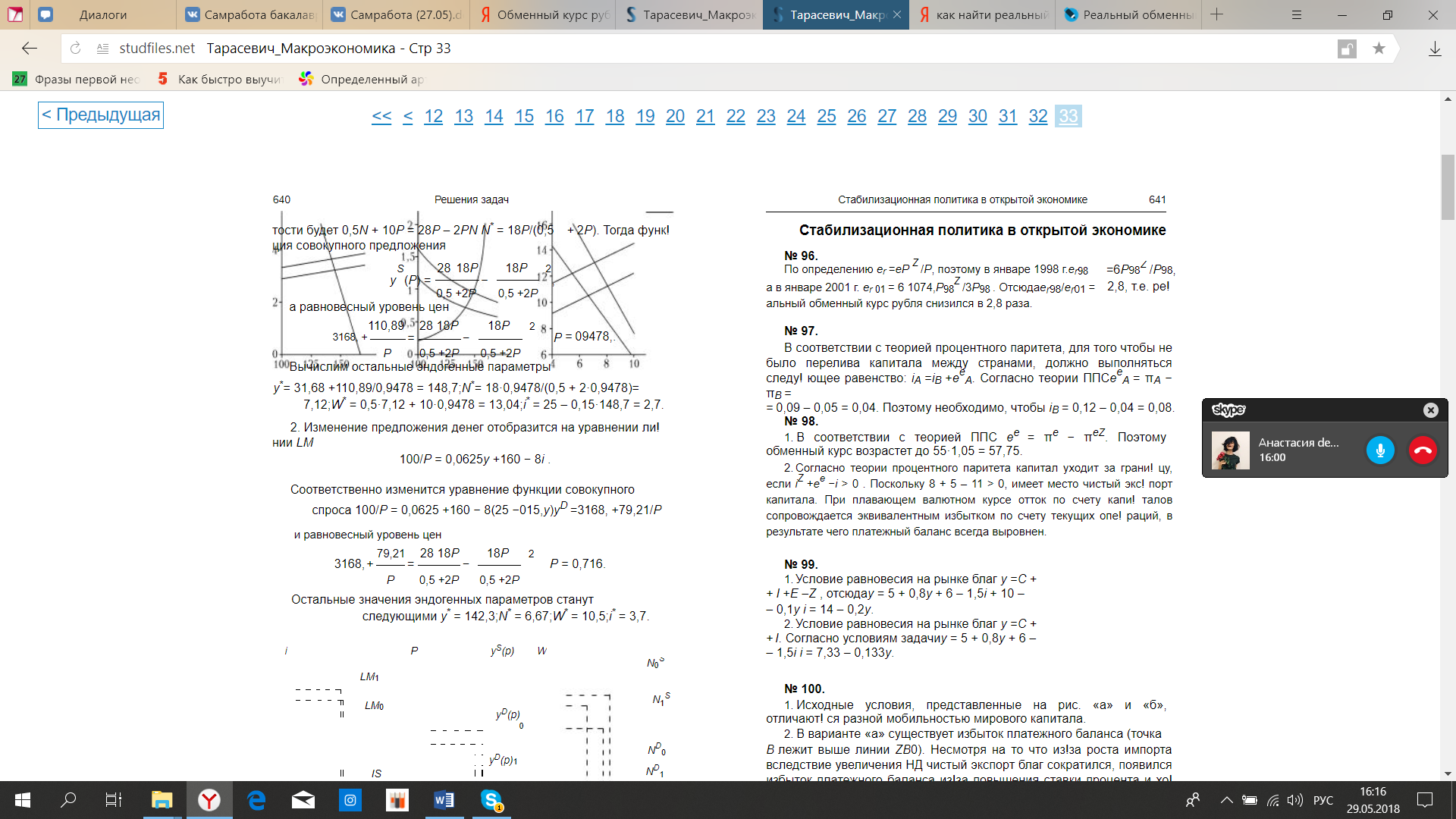 18. Годовая номинальная ставка процента в России равна 11 %, а в Китае – 8 %. Ожидается, что годовой прирост уровня цен в России составит 15 %, а в Китае – 10 %. Руководствуясь теорией ППС, определите обменный курс России к началу следующего года, если к началу текущего он равнялся 5,5 руб. за 1 юань.Ответ:В соответствии с теорией ППС обменный курс возрастет до: 55*1,15/1,1 = 57,5ГодНоминальный ВНПИндекс ценРеальный ВНП199910412185,952003569161,5420099110091Год Номинальный ВВП, млрд. руб.Дефлятор ВВП, % к 2008 г201046308,5116,5201155644,0134,3Совокупный спрос(млрд. руб.)Уровень цен(индекс цен)Совокупное предложение (млрд. руб.)100300400200250400300200300400150200400150100Доход, ден. ед.240260280300320340360380400Сбережения, ден. ед.-40481216202428доходсбереженияСАРСAPSMPCMPS240-42441,02-0,02--26002601,000,000,80,228042760,990,010,80,230082920,970,030,80,2320123080,960,040,80,2340163240,950,050,80,2360203400,940,060,80,2380243560,940,060,80,2400283720,930,070,80,2Ставка процента, %16141210Спрос на деньги как запасную стоимость, млрд. руб.20406080Ставка процента, %16141210Спрос на деньги как запасную стоимость, млрд. руб.20406080Спрос на деньги для сделок500500500500 Общий спрос на деньги520540560580